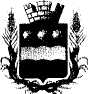 Администрация города БлаговещенскаАмурской областиПОСТАНОВЛЕНИЕ30.10.2019__		                                                                                          № _3768 г. Благовещенск	В целях активизации  деятельности муниципальных учреждений культуры и дополнительного образования детей в сфере культуры и искусства, социально ориентированных некоммерческих организаций (за исключением государственных учреждений), на основании постановления администрации города Благовещенска от 25.09.2019 года № 3328  «Об утверждении Порядка  предоставления муниципального гранта в форме субсидии муниципальным учреждениям культуры и дополнительного образования детей в сфере культуры и искусства, социально ориентированным коммерческим организациям (за исключением государственных учреждений)» п о с т а н о в л я ю:1. Управлению культуры администрации города Благовещенска (Хопатько В.А.) провести с 23 декабря 2019 года по 17 февраля 2020 года конкурс на предоставление муниципального гранта в сфере культуры и искусства города Благовещенска на 2020 год (далее – конкурс).2. Установить срок подачи заявок на участие в конкурсе – до 31 января 2020 года (включительно).3. Утвердить номинации конкурса согласно приложению № 1 к настоящему постановлению.4. Утвердить состав конкурсной комиссии по предоставлению муниципального гранта в сфере культуры и искусства города Благовещенска согласно приложению № 2 к настоящему постановлению.5. Подача заявок на участие в конкурсе осуществляется согласно приложению № 3 к настоящему постановлению.6.  Настоящее постановление вступает в силу со дня опубликования в газете «Благовещенск» и подлежит размещению на официальном сайте администрации города Благовещенска.7. Контроль за исполнением настоящего постановления возложить на заместителя мэра города Благовещенска Ю.Н.Рябинину.Мэр города Благовещенска                                                                               В.С. Калита Приложение №1 к постановлению администрации города Благовещенскаот «30 »октября_2019 г. № 3768___Номинации конкурсаПриложение № 2 к постановлению администрации города Благовещенска                                                                    от «30_» октября__2019 г. № _3768_____СОСТАВконкурсной комиссии по предоставлению муниципального гранта в сфере культуры и искусства города Благовещенска на 2020 годПриложение № 3 к постановлению администрации города Благовещенска                                                                 от  «30  »_октября__  2019 г. № 3768__Порядок подачи заявок на участие в конкурсе1. Заявители, претендующие на получение муниципального гранта, направляют в управление культуры администрации города Благовещенска заявку на участие в конкурсе, подготовленную в соответствии с требованиями Порядка предоставления муниципального гранта в форме субсидии муниципальным учреждениям культуры и дополнительного образования детей в сфере культуры и искусства, социально ориентированным некоммерческим организациям (за исключением государственных учреждений)», утвержденного постановлением администрации города Благовещенска от 25.09.2019 года № 3328.  2. Заявка представляется на бумажном носителе в печатном варианте. К ней прилагаются: копия свидетельства о регистрации организации в качестве юридического лица, копия устава, копия о постановке на учет в налоговом органе, справка о наличии банковского счета, доверенность и иные документы, подтверждающие наличие у лица, представившего документы, полномочий на их представление от имени организации-заявителя.Требования к подготовке заявки на участие в конкурсе на предоставление муниципального гранта содержатся в приложении 1 Порядка предоставления муниципального гранта в форме субсидии муниципальным учреждениям культуры и дополнительного образования детей в сфере культуры и искусства, социально ориентированным коммерческим организациям (за исключением государственных учреждений)», утвержденного постановлением администрации города Благовещенска от 25.09.2019 года № 3328. Заявка и приложенные к ней документы должны быть сброшюрованы в одну папку, листы пронумерованы, скреплены печатью и подписаны (заверены) полномочными лицами.3.Заявка подается лично или руководителем юридического лица либо уполномоченным представителем по доверенности с представлением документа, удостоверяющего личность, в управление культуры администрации города Благовещенска в срок до 31 января 2019 года (включительно). Заявители имеют право внести изменения и (или) дополнения в поданную заявку в срок до принятия решения о его допуске к конкурсному отбору. 4. Управление в течение 5 (пяти) рабочих дней осуществляет проверку заявки и документов, представленных заявителем, и принимает решение о допуске либо об отказе в допуске, о котором информирует заявителя в 5 ( пяти) дневный срок.5.График работы управления культуры администрации города Благовещенска: понедельник - пятница - с 9.00 до 18.00, обеденный перерыв - с 13.00 до 14.00.Контактные координаты: 675000, г. Благовещенск, ул. Ленина, 108/2, кабинет 221 (приемная), тел.: 8 (4162) 23-75-69, тел./факс: 8 (4162) 23-75-72О проведении конкурса на предоставление муниципального гранта в сфере культуры и искусства города Благовещенска на 2020 год№НоминацииНаправление поддержки проектов1.«Году памяти и славы посвящается»Поддерживаются проекты, направленные:- на широкое использование наследия Победы как важнейшего ресурса героико-патриотического воспитания молодежи и проведение культурно-массовых мероприятий, приуроченных к 75-летию Победы в Великой Отечественной войне,  Второй мировой войне, другим Дням воинской славы;- на популяризацию вклада жителей  Благовещенска в сохранение  культурно-исторического наследия Победы в Великой Отечественной войне;- на поддержку музейных пространств, посвященных патриотическому воспитанию.2.«Благовещенск – столица Приамурья»Поддерживаются проекты, направленные: - на развитие визуальной идентичности города, выделяющего Благовещенск среди других городов Дальнего Востока; - на активизацию краеведческой деятельности, включая проведение мероприятий, создание  музейных пространств и издательских проектов;- на развитие событийного туризма.3.«Сохранение дружбы народов и сотрудничества народов России»Поддерживаются проекты, направленные: - на сохранение и развитие дружбы и сотрудничества народов России, проживающих на территории городского округа;- на формирование единого городского культурного пространства;- на сохранение российской идентичности, популяризацию русской культуры и пропаганду ее ценностей.Рябинина Юлия Николаевна - - заместитель мэра города Благовещенска, председатель комиссииХопатько Виктория Андреевна -- начальник управления культуры администрации города Благовещенска, заместитель председателя комиссииБуянова Лариса Викторовна-- консультант управления культуры администрации города Благовещенска, секретарь комиссииМищенко Валентина Петровна --  руководитель сектора управления культуры администрации города БлаговещенскаБедина Татьяна Федоровна -- директор ГАУК «Амурский областной театр драмы» (по согласованию)Савинкин Павел Андреевич -- председатель общественного совета при управлении культуры администрации города Благовещенска  (по согласованию)Величко Дмитрий Николаевич--  председатель комитета Благовещенской городской Думы по социальным вопросам, вопросам молодежи и детства (по согласованию)Чупрова Оксана Евгеньевна -- член правления общественной организации «Союз женщин г.Благовещенска» (по согласованию)Павлова Лариса Болеславовна - - президент АООДМСБИО  «Открытое сердце», заместитель председателя   Общественной палаты Амурской области (по согласованию)